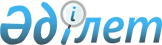 Қазақстан Республикасы Үкіметінің кейбір шешімдеріне өзгерістер енгізу туралы
					
			Күшін жойған
			
			
		
					Қазақстан Республикасы Үкіметінің 2012 жылғы 31 наурыздағы № 407 Қаулысы. Күші жойылды - Қазақстан Республикасы Үкіметінің 2017 жылғы 25 мамырдағы № 291 қаулысымен
      Ескерту. Күші жойылды - ҚР Үкіметінің 25.05.2017 № 291 қаулысымен.
      Қазақстан Республикасының Үкіметі ҚАУЛЫ ЕТЕДІ:
      1. Қоса беріліп отырған Қазақстан Республикасы Үкіметінің кейбір шешімдеріне енгізілетін  өзгерістер бекітілсін.
      2. Осы қаулы қол қойылған күнінен бастап қолданысқа енгізіледі. Қазақстан Республикасы Үкіметінің кейбір шешімдеріне
енгізілетін өзгерістер
      1. "Акциялардың мемлекеттік пакеттеріне мемлекеттік меншіктің түрлері және ұйымдарға қатысудың мемлекеттік үлестері туралы" Қазақстан Республикасы Үкіметінің 1999 жылғы 12 сәуірдегі № 405  қаулысында (Қазақстан Республикасының ПҮАЖ-ы, 1999 ж. № 13, 124-құжат):
      көрсетілген қаулымен бекітілген акцияларының мемлекеттік пакеттері мен үлестері республикалық меншікке жатқызылған акционерлік қоғамдар мен шаруашылық серіктестіктердің  тізбесінде:
      "Астана қаласы" деген бөлімде реттік нөмірі 21-133-жол мынадай редакцияда жазылсын:
      "21-133 "ТРМК Координатор" ЖШС".
      2. "Республикалық меншіктегі ұйымдар акцияларының мемлекеттік пакеттері мен мемлекеттік үлестеріне иелік ету және пайдалану жөніндегі құқықтарды беру туралы" Қазақстан Республикасы Үкіметінің 1999 жылғы 27 мамырдағы № 659  қаулысында:
      көрсетілген қаулымен бекітілген иелік ету және пайдалану құқығы салалық министрліктерге, өзге де мемлекеттік органдарға берілетін республикалық меншік ұйымдарындағы акциялардың мемлекеттік пакеттерінің және қатысудың мемлекеттік үлестерінің  тізбесінде:
      "Қазақстан Республикасы Индустрия және жаңа технологиялар министрлігінің Техникалық реттеу және метрология комитетіне" деген бөлімде реттік нөмірі 292-2-1-жол мынадай редакцияда жазылсын:
      "292-2-1 "ТРМК Координатор" ЖШС".
      3. Күші жойылды - ҚР Үкіметінің 19.09.2014  № 995 қаулысымен.
      4. Күші жойылды - ҚР Үкіметінің 28.08.2015  № 683 қаулысымен.
      5. "Қазақстан Республикасы Индустрия және жаңа технологиялар министрлігі Техникалық реттеу және метрология комитетінің "Координатор" республикалық мемлекеттік қазыналық кәсіпорнын қайта ұйымдастыру туралы" Қазақстан Республикасы Үкіметінің 2011 жылғы 12 қыркүйектегі № 1041  қаулысында (Қазақстан Республикасының ПҮАЖ-ы, 2011 ж. № 53, 757-құжат)  1-тармақ мынадай редакцияда жазылсын:
      "1. Қазақстан Республикасы Индустрия және жаңа технологиялар министрлігі Техникалық реттеу және метрология комитетінің "Координатор" республикалық мемлекеттік қазыналық кәсіпорны жарғылық капиталына мемлекеттің жүз пайыз қатысу үлесімен "ТРМК Координатор" (бұдан әрі - Серіктестік) жауапкершілігі шектеулі серіктестігіне қайта құру жолымен қайта ұйымдастырылсын.
					© 2012. Қазақстан Республикасы Әділет министрлігінің «Қазақстан Республикасының Заңнама және құқықтық ақпарат институты» ШЖҚ РМК
				
Қазақстан Республикасының 
Премьер-Министрі
К.МәсімовҚазақстан Республикасы
Үкіметінің
2012 жылғы 31 наурыздағы
№ 407 қаулысымен
бекітілген